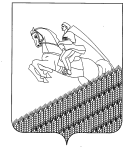 АДМИНИСТРАЦИЯ ПЕРВОМАЙСКОГО СЕЛЬСКОГО ПОСЕЛЕНИЯ
КУЩЕВСКОГО РАЙОНАПОСТАНОВЛЕНИЕ                 от 29.07.2016                                                                       № 245 пос. ПервомайскийОб утверждении перечня должностей муниципальной службы, при замещении на которые граждане  и при замещении которых муниципальные служащие обязаны  предоставлять сведения о доходах, расходах, об имуществе и об обязательствах имущественного характера своих супруги (супруга) и несовершеннолетних детейВ соответствии со статьёй 8.1. Федерального закона от 25 декабря             2008 года № 273-ФЗ «О противодействии коррупции», статьёй 15 Федерального закона от 2 марта 2007 года № 25-ФЗ «О муниципальной службе в Российской Федерации», Федеральным законом от 3 декабря 2012 года № 230-ФЗ «О контроле за соответствием расходов лиц, замещающих государственные должности, и иных лиц их доходам», п о с т а н о в л я ю:1. Утвердить перечень должностей муниципальной службы, при замещении на которые граждане  и при замещении которых муниципальные служащие обязаны  предоставлять сведения о доходах, расходах, об имуществе и об обязательствах имущественного характера своих супруги (супруга) и несовершеннолетних детей(прилагается).2. Общему отделу администрации Первомайского сельского поселения (Дмитриченко) обнародовать настоящее постановление в специально установленных местах для обнародования и разместить в информационной сети «Интернет» на официальном сайте администрации Первомайского сельского поселения.3. Признать утратившим силу постановление администрации Первомайского сельского поселения Кущевского района от 24 марта 2015 года №58 «Об утверждении перечня должностей муниципальной службы, при назначении на которые граждане и при замещении которых муниципальные служащие обязаны представлять сведения о своих доходах, об имуществе и обязательствах имущественного характера, а также сведения о доходах, об имуществе и обязательствах имущественного характера своих супруги (супруга) и несовершеннолетних детей.4. Контроль за выполнением настоящего постановления оставляю за собой.5. Постановление вступает в силу со дня его обнародования.Исполняющий обязанностиглавы Первомайского сельского поселения Кущёвского района			     	                                           С.Г.ЕмельяновПРИЛОЖЕНИЕ УТВЕРЖДЕНпостановлением администрации Первомайского сельского поселенияКущевского районаот 29.07.2016 года № 245Перечень должностей муниципальной службы, при замещении которых муниципальные служащие обязаны  предоставлять сведения о своих расходах, а также о расходах своих супруги (супруга) и несовершеннолетних детей	  Должности муниципальной службы:Главная муниципальная должность муниципальной службы:- заместитель главы Первомайского сельского поселения.2. Ведущие муниципальные должности муниципальной службы:     - начальник общего отдела;     - начальник финансового отдела;Исполняющий обязанностиглавы Первомайского сельского поселения Кущёвского района			     	                                           С.Г.Емельянов